RE PROJECT:Whilst you are at home during LENT I am going to set you An Acts of Kindness Challenge – there will be one each week and you will need to keep a list of which ones you managed to ‘tick off’, who this was showing kindness to and how it made you feelThis week’s challenge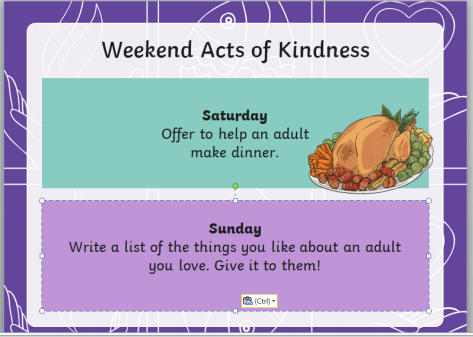 